                                                         Конференц-зал                                                             CRYSTAL RESORT                                                Армения,Цахкадзор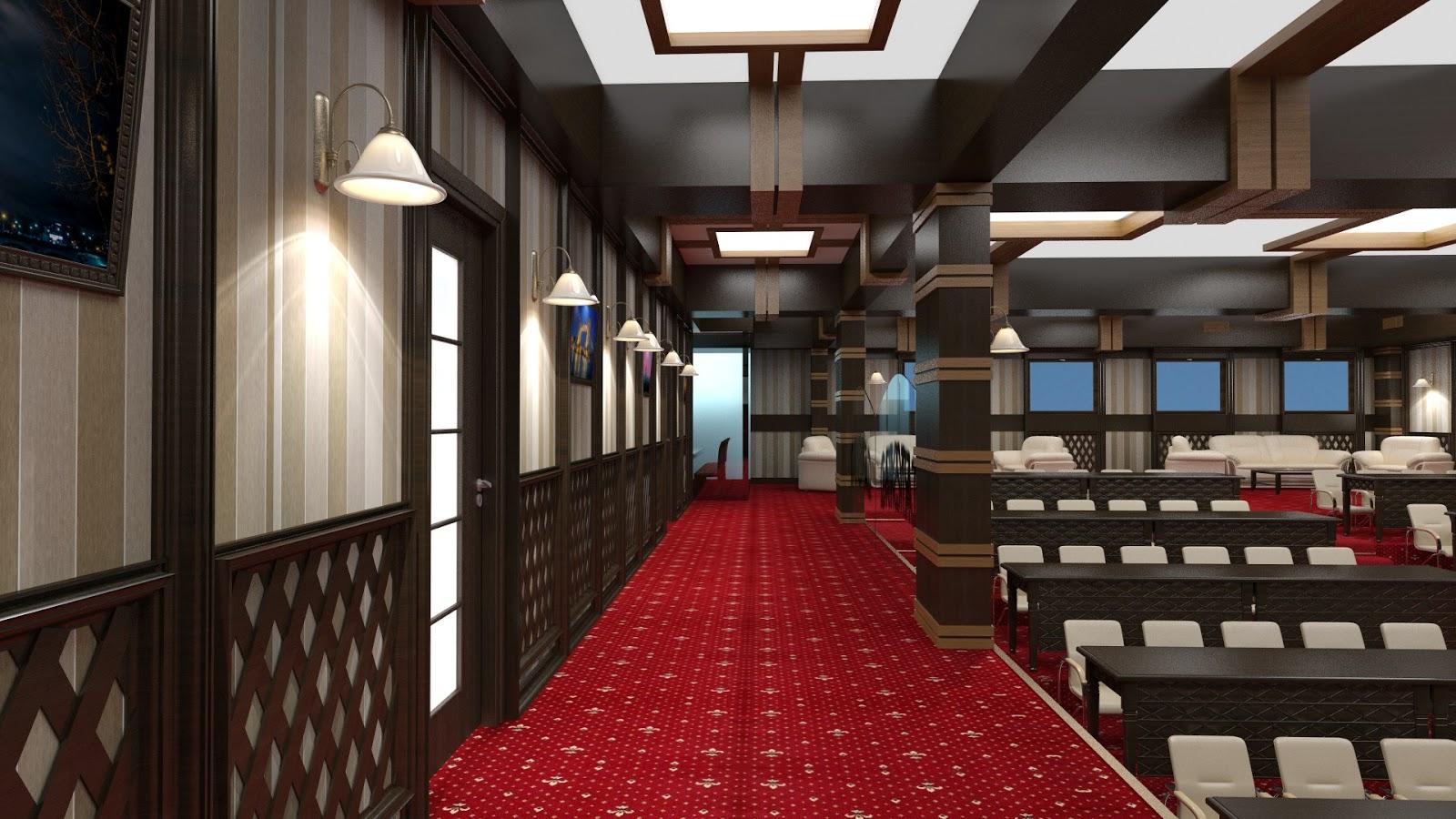 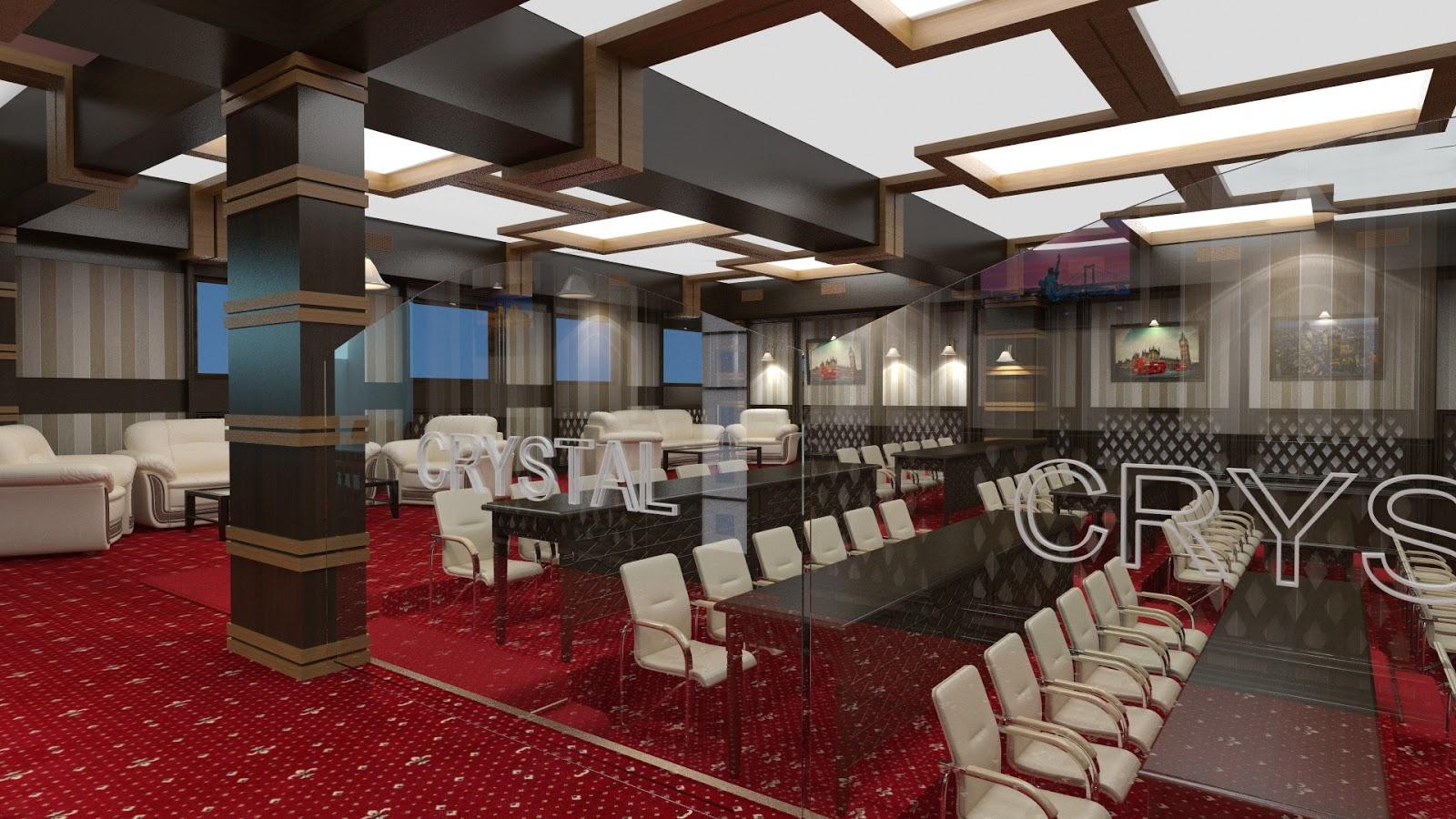 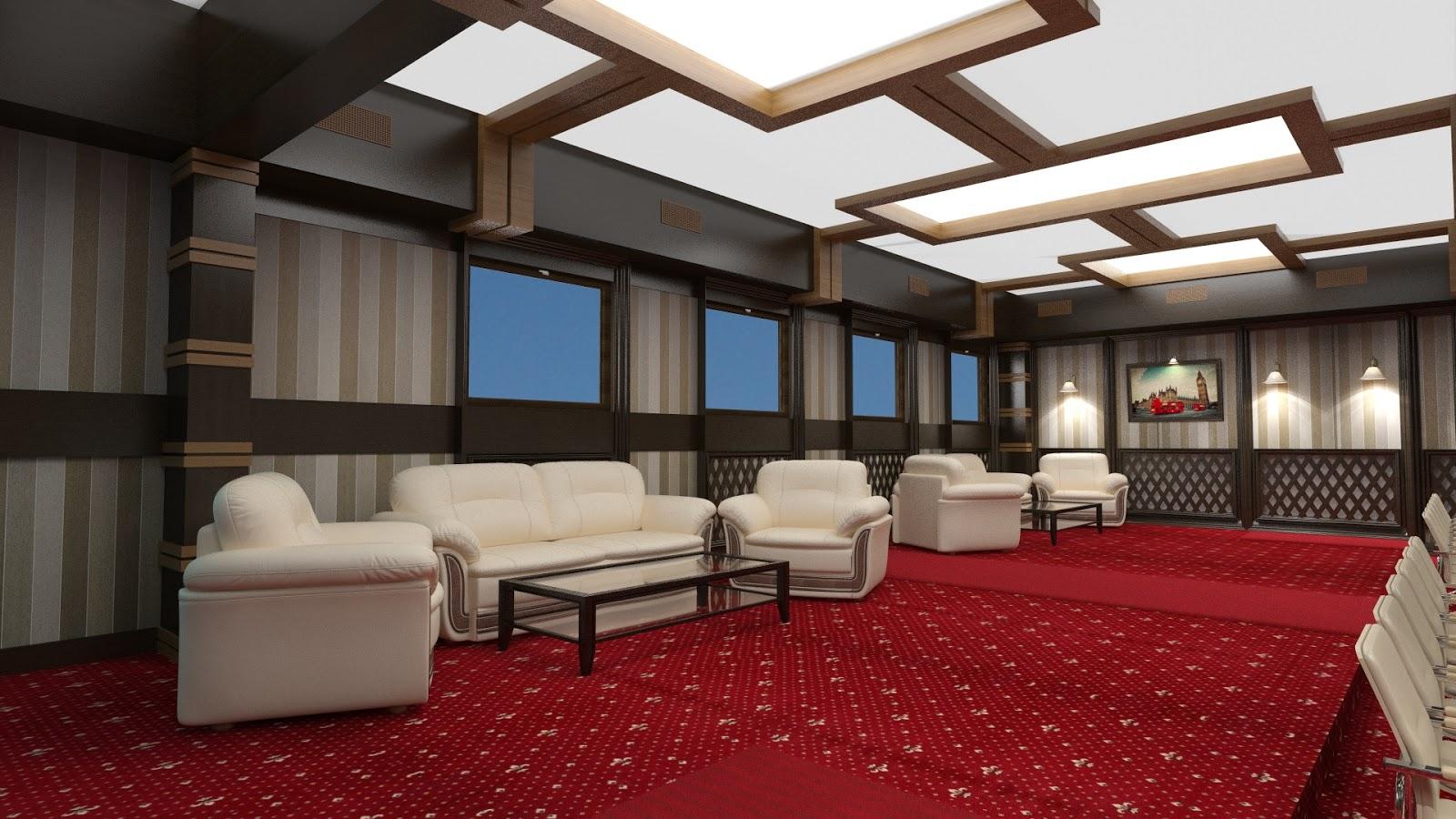 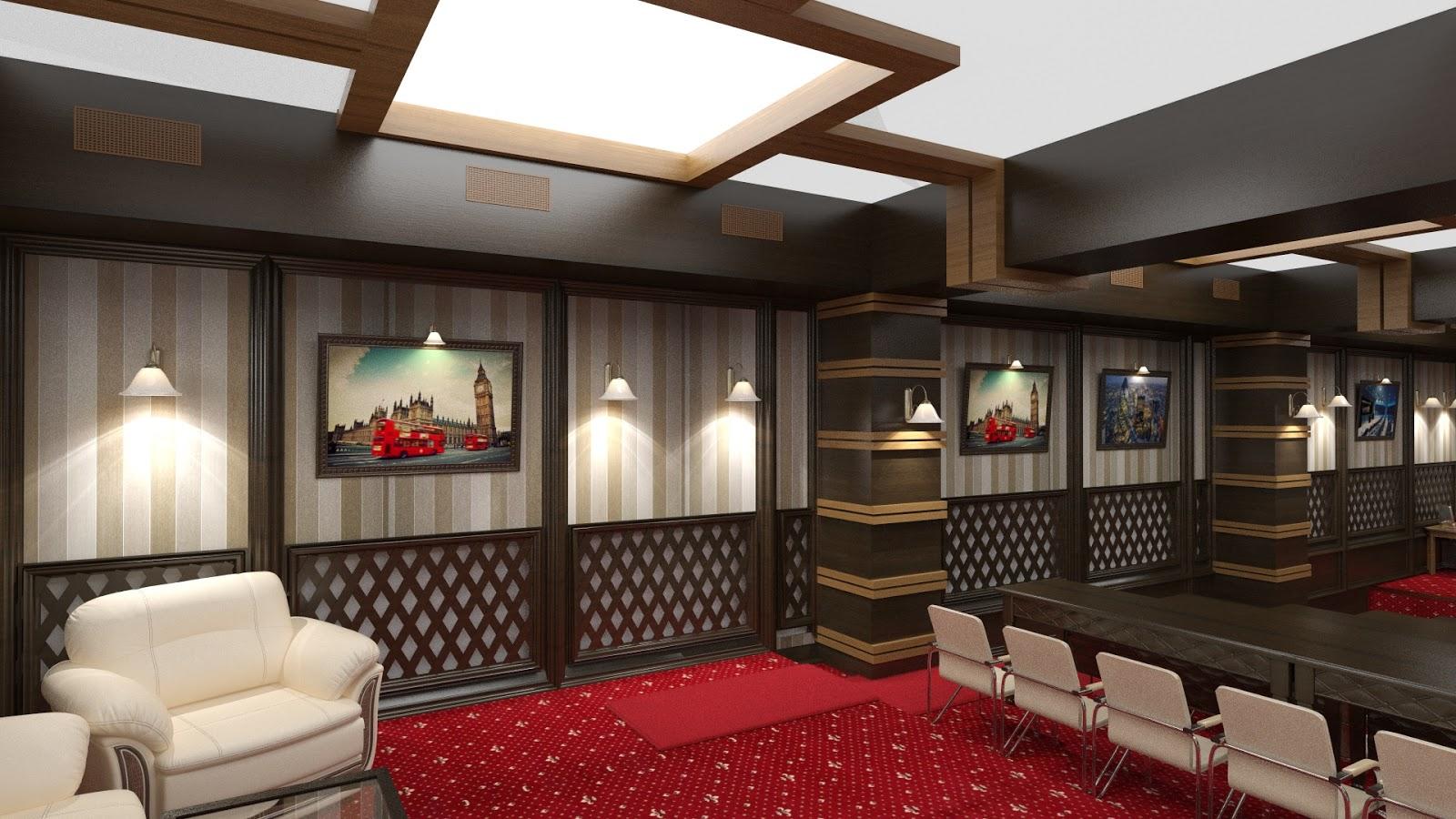 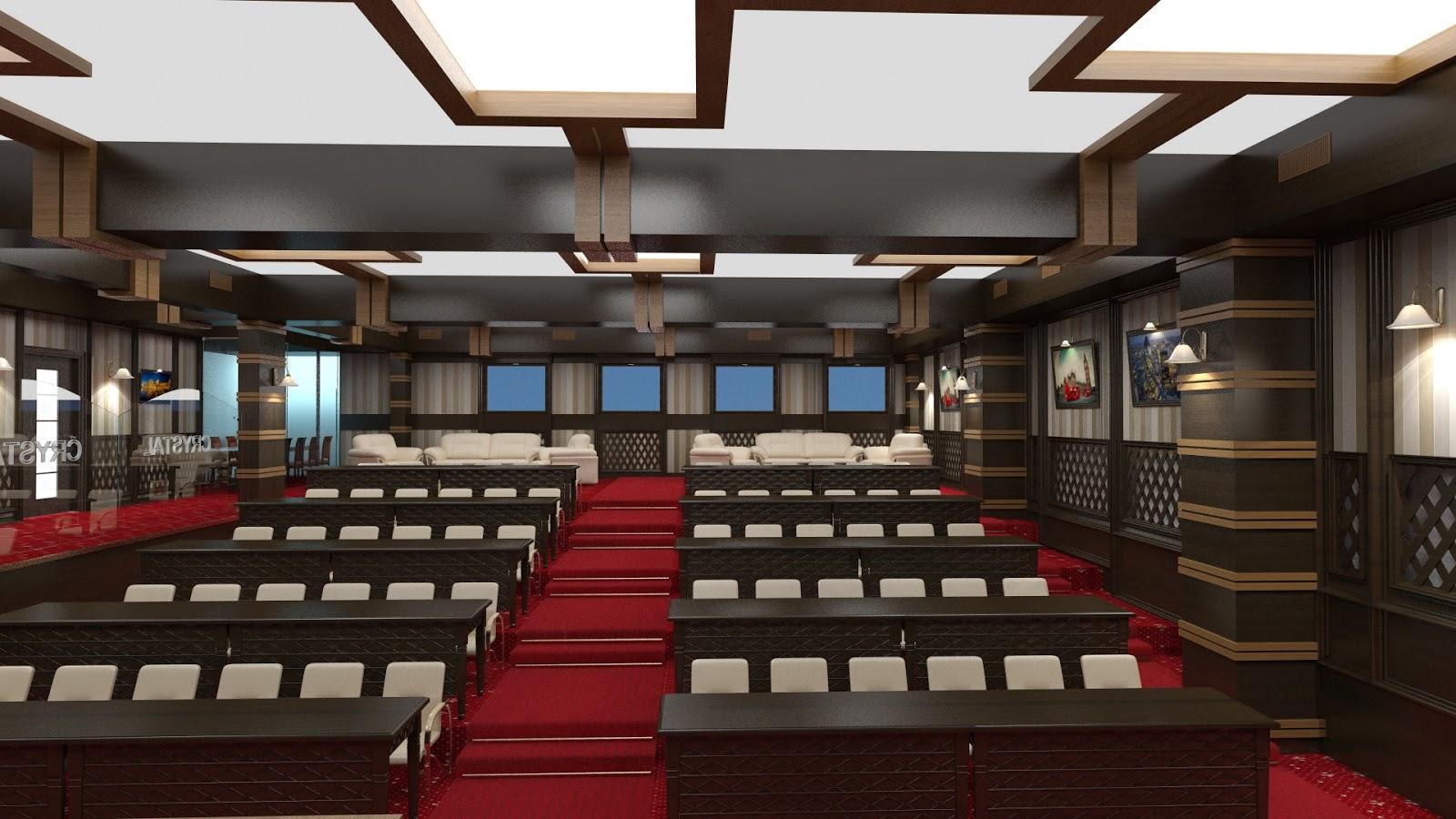 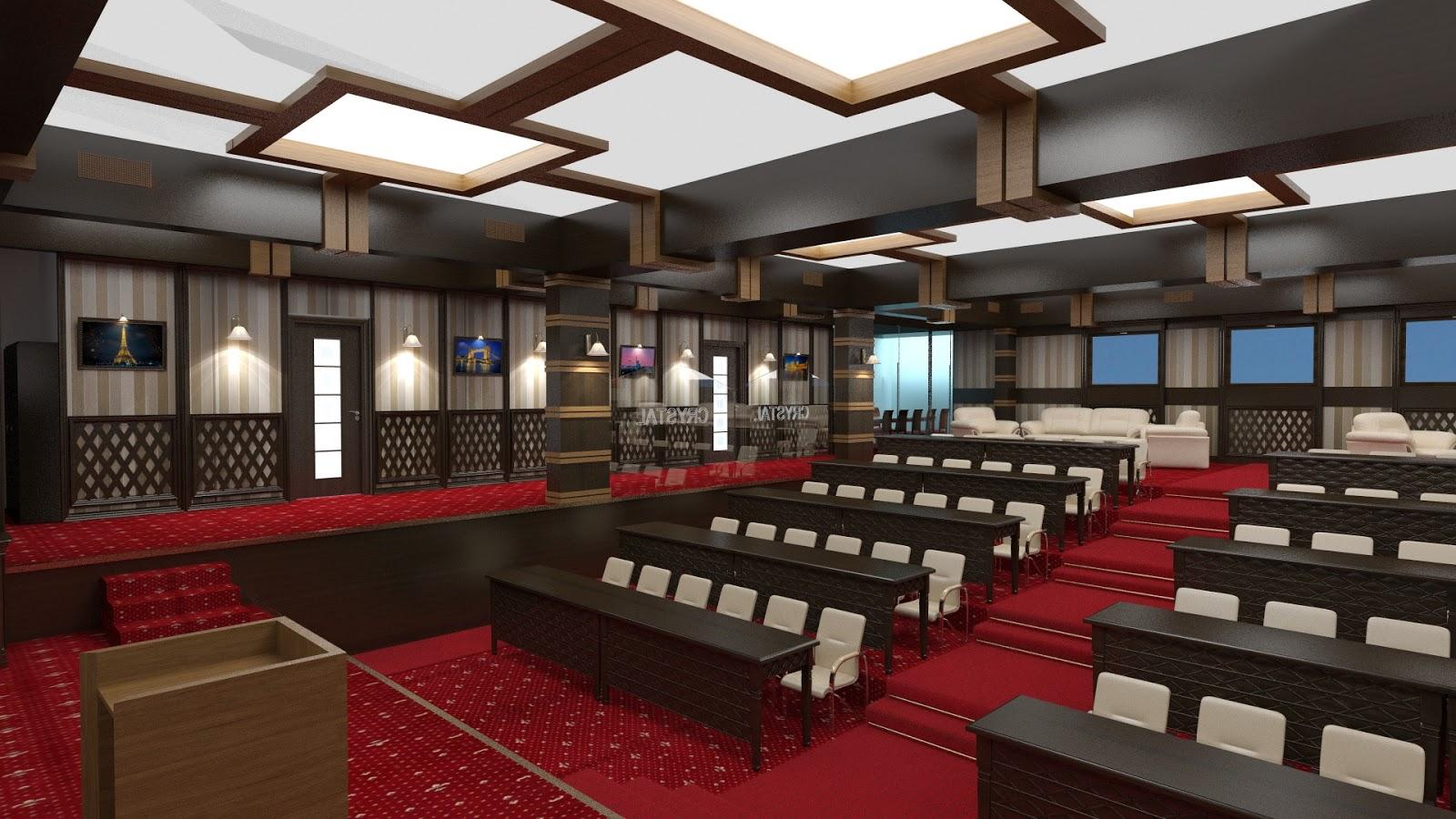 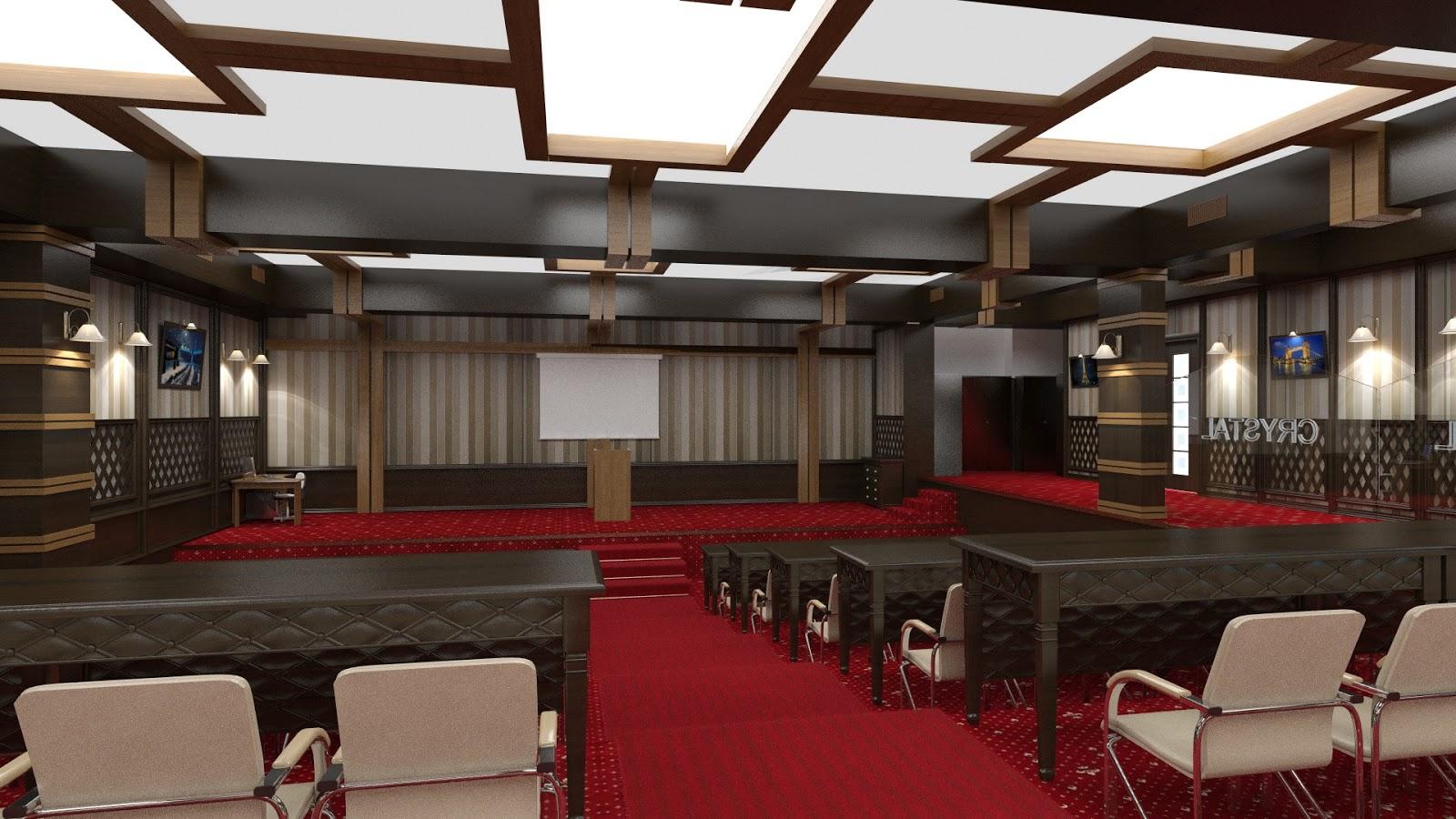 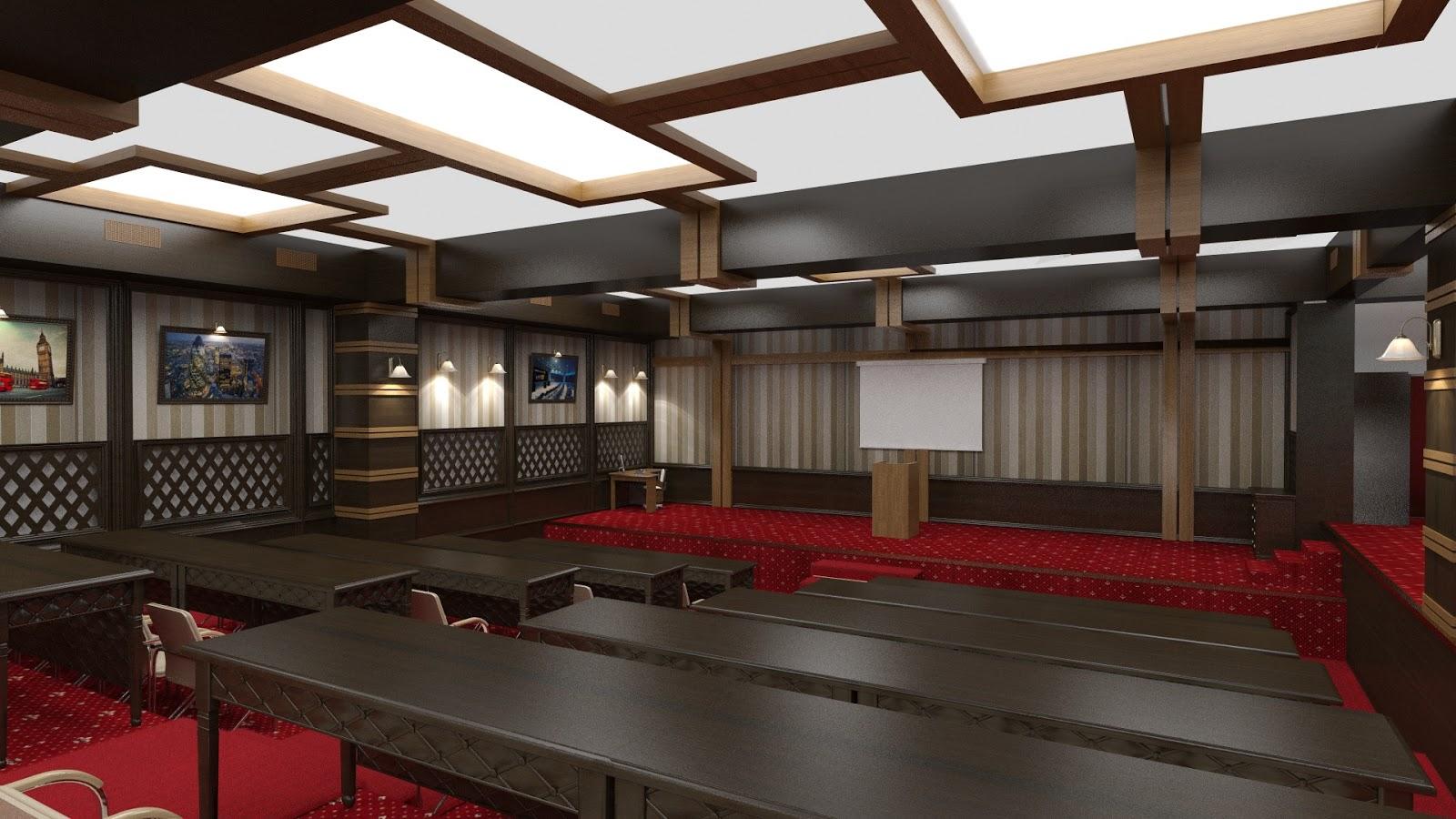                                                                                         Контакты 						 Skype - Seroj-gonsh2	                                                                         Facebook - https://www.facebook.com/seroj.gonsh                                                                         Email - seroj-gonsh@mail.ru